Receipt of Rules of Conduct for Ground HandlingI …….………………………………. (Name) acting on behalf of …………………………………… (Company Name) hereby acknowledge receipt of the rules of Conduct for Ground HandlingSigned:  ________________________Date:  __________________________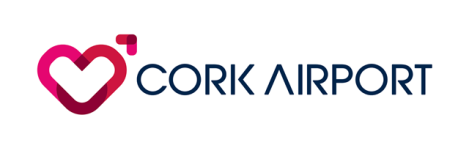 